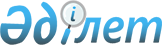 О расторжении Соглашения акционеров открытого акционерного общества "Казахтелеком" о продажеПостановление Правительства Республики Казахстан от 19 ноября 2001 года N 1481

      Правительство Республики Казахстан постановляет: 

      1. Принять предложение компании "Central Asian Industrial Investment N.V." о расторжении Соглашения акционеров открытого акционерного общества "Казахтелеком" о продаже, заключенного 28 августа 1998 года между Республикой Казахстан и компанией "Central Asian Industrial Investment N.V.", утвержденного постановлением Правительства Республики Казахстан от 2 сентября 1998 года N 826 P980826_ "Об утверждении Соглашения акционеров открытого акционерного общества "Казахтелеком" о продаже" (далее - Соглашение). 

      2. Комитету государственного имущества и приватизации Министерства финансов Республики Казахстан в установленном законодательством Республики Казахстан порядке: 

      1) расторгнуть Соглашение; K941000_ U952721_ 

      2) после расторжения Соглашения принять необходимые меры по приведению в соответствие с настоящим постановлением ранее принятых решений Правительства Республики Казахстан. 

      3. Контроль за исполнением настоящего постановления возложить на Заместителя Премьер-Министра Республики Казахстан Джандосова У.А. 

      4. Настоящее постановление вступает в силу со дня подписания. 

 

     Премьер-Министр     Республики Казахстан 

(Специалисты: Умбетова А.М.,              Мартина Н.А.)      
					© 2012. РГП на ПХВ «Институт законодательства и правовой информации Республики Казахстан» Министерства юстиции Республики Казахстан
				